
              (проект)                                                                                 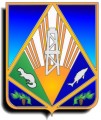 МУНИЦИПАЛЬНОЕ ОБРАЗОВАНИЕХАНТЫ-МАНСИЙСКИЙ РАЙОНХанты-Мансийский автономный округ – ЮграАДМИНИСТРАЦИЯ ХАНТЫ-МАНСИЙСКОГО РАЙОНАП О С Т А Н О В Л  Е Н И Еот __.09.2018                                                                                          № __ г. Ханты-Мансийск «Об утверждении Порядка работы единой комиссии по осуществлению закупок для обеспечения муниципальных нужд Ханты-Мансийского района» В соответствии с Федеральным законом от 05.04.2013 № 44-ФЗ «О контрактной системе в сфере закупок товаров, работ, услуг для обеспечения государственных и муниципальных нужд» (далее – Закон о контрактной системе), Уставом Ханты-Мансийского района, решением Думы Ханты-Мансийского района от 20.12.2013 № 322 «Об утверждении Положения о комитете по финансам администрации Ханты-Мансийского района»:1. Утвердить Порядок работы единой комиссии по осуществлению закупок для обеспечения муниципальных нужд Ханты-Мансийского района согласно приложению.2. Признать утратившим силу постановления администрации Ханты-Мансийского района:-  от 31.01.2014 № 8 «Об утверждении Положения о единой комиссии по осуществлению закупок для обеспечения муниципальных нужд Ханты-Мансийского района и создании единой комиссии по осуществлению закупок для обеспечения муниципальных нужд Ханты-Мансийского района»Приложение к постановлению администрацииХанты-Мансийского района от  __.09.2018 №  ___ПОРЯДОКРАБОТЫ ЕДИНОЙ КОМИССИИ ПО ОСУЩЕСТВЛЕНИЮ ЗАКУПОК ДЛЯ ОБЕСПЕЧЕНИЯМУНИЦИПАЛЬНЫХ НУЖД ХАНТЫ-МАНСИЙСКОГО РАЙОНА(далее  – Порядок)1. Общие положения	1.1. Настоящий Порядок определяет цели, задачи, функции, полномочия и порядок деятельности единой комиссии по определению поставщиков (подрядчиков, исполнителей) для муниципальных заказчиков, заказчиков Ханты-Мансийского района, администраций сельских поселений, при наличии с последними соглашения о передаче полномочий по определению поставщиков (подрядчиков, исполнителей), для заключения контрактов на поставку товаров, выполнение работ, оказание услуг для нужд муниципалитета (далее - Единая комиссия) путем проведения конкурсов, аукционов, запросов котировок, запросов предложений, в том числе проведение предварительного отбора в целях оказания гуманитарной помощи, либо ликвидации последствий чрезвычайных ситуаций природного или техногенного характера.1.2. Процедуры по определению поставщиков (подрядчиков, исполнителей) проводятся уполномоченным органом Ханты-Мансийского района на основании заявки заказчика.1.3. В процессе осуществления своих функций Единая комиссия взаимодействует с уполномоченным органом, контрактной службой (контрактным управляющим) заказчика.1.4. Организационно-техническое обеспечение деятельности Единой комиссии осуществляет комитет по финансам администрации Ханты-Мансийского района.	2. Правовое регулирование2.1. Единая комиссия в своей деятельности руководствуется Конституцией Российской Федерации, Бюджетным кодексом Российской Федерации, Гражданским кодексом Российской Федерации, Законом о контрактной системе, Федеральным законом от 26.07.2006 № 135-ФЗ «О защите конкуренции» (далее - Закон о защите конкуренции), иными действующими нормативными правовыми актами Российской Федерации, Ханты-Мансийского района и настоящим Порядком.3. Цели создания и принципы работы Единой комиссии3.1. Единая комиссия создается в целях проведения: – конкурсов: открытый конкурс, конкурс с ограниченным участием, двухэтапный конкурс, закрытый конкурс, закрытый конкурс с ограниченным участием, закрытый двухэтапный конкурс, открытый конкурс в электронной форме, конкурс с ограниченным участием в электронной форме, двухэтапный конкурс в электронной форме, закрытый конкурс в электронной форме, закрытый конкурс с ограниченным участием в электронной форме, закрытый двухэтапный конкурс в электронной форме;– аукционов: аукцион в электронной форме, закрытый аукцион;– запросов котировок: запрос котировок, запрос котировок в электронной форме;– запросов предложений: запрос предложений, запрос предложений в электронной форме.– предварительного отбора в целях оказания гуманитарной помощи, либо ликвидации последствий чрезвычайных ситуаций природного или техногенного характера  – процедура, по результатам которой заказчик составляет перечень поставщиков, подрядчиков, исполнителей для последующей закупки товаров, работ или услуг.3.2. В своей деятельности Единая комиссия руководствуется следующими принципами:3.2.1. Эффективность и экономичность использования выделенных средств бюджета и внебюджетных источников финансирования.3.2.2. Публичность, гласность, открытость и прозрачность процедуры определения поставщиков (подрядчиков, исполнителей).3.2.3. Обеспечение добросовестной конкуренции, недопущение дискриминации, введения ограничений или преимуществ для отдельных участников закупки, за исключением случаев, если такие преимущества установлены действующим законодательством Российской Федерации.3.2.4. Устранение возможностей злоупотребления и коррупции при определении поставщиков (подрядчиков, исполнителей).3.2.5. Недопущение разглашения сведений, ставших известными в ходе проведения процедур определения поставщиков (подрядчиков, исполнителей), в случаях, установленных действующим законодательством.4. Функции Единой комиссии4.1. Для выполнения поставленных задач по определению поставщиков (подрядчиков, исполнителей) путем проведения конкурсов, аукционов, запросов котировок, запросов предложений Единая комиссия осуществляет следующие основные функции:- вскрытие конвертов с заявками на участие в конкурсе;- ведение протокола вскрытия конвертов с заявками на участие в конкурсе;- рассмотрение и оценка заявок на участие в  конкурсе;- определение победителя конкурса;- оформление протокола рассмотрения и оценки заявок на участие в  конкурсе;- рассмотрение и оценка первых частей заявок на участие в открытом конкурсе в электронной форме, принятие решения о допуске участника закупки, подавшего заявку на участие в таком конкурсе, к участию в нем и признании этого участника закупки участником такого конкурса или об отказе в допуске к участию;- оформление протокола рассмотрения и оценки первых частей заявок на участие в открытом конкурсе в электронной форме;- рассмотрение вторых частей заявок на участие в открытом конкурсе в электронной форме, документов и информации, предусмотренных частью 11 статьи 24.1 Закона о контрактной системе, принятие решения о соответствии или о несоответствии заявки на участие в таком конкурсе требованиям, установленным конкурсной документацией;- оценка вторых частей заявок на участие в открытом конкурсе в электронной форме;- оформление протокола рассмотрения и оценки вторых частей заявок на участие в  открытом конкурсе в электронной форме;- рассмотрение первых частей заявок на участие в электронном аукционе, принятие решения о допуске или об отказе в допуске участника закупки к участию в электронном аукционе;- оформление протокола рассмотрения заявок на участие в электронном аукционе;- рассмотрение вторых частей заявок на участие в электронном аукционе, информации и документов, направленных заказчику в соответствии с частью 19 статьи 68 Закона о контрактной системе, принятие решения о соответствии или о несоответствии заявки участника закупки требованиям, установленным документацией о таком аукционе;- оформление протокола подведения итогов электронного аукциона;- вскрытие конвертов с заявками на участие в запросе котировок;- рассмотрение и оценка заявок на участие в запросе котировок;- оформление протокола рассмотрения и оценки заявок на участие в запросе котировок;- рассмотрение заявок на участие в запросе котировок в электронной форме, принятие решения о признании заявки на участие в запросе котировок в электронной форме и участника такого запроса, подавшего данную заявку, соответствующими требованиям, установленным в извещении о проведении запроса котировок, либо решения о несоответствии заявки и (или) участника требованиям, установленным в извещении о проведении запроса котировок, и об отклонении заявки;- оформление протокола рассмотрения заявок на участие в запросе котировок в электронной форме;- вскрытие конвертов с заявками на участие в запросе предложений;- оценка окончательных предложений и выявление победителя в проведении запроса предложений;- оформление протокола проведения запроса предложений, итогового протокола запроса предложений;- рассмотрение и оценка заявок участников запроса предложений в электронной форме;- оформление протокола проведения запроса предложений в электронной форме;- рассмотрение окончательных предложений участников запроса предложений в электронной форме;- оформление итогового протокола рассмотрения окончательных предложений участников запроса предложений в электронной форме;- иные функции, установленные законодательством о контрактной системе.4.2. Основные функции Единой комиссии по осуществлению закупок при проведении предварительного отбора:- рассмотрение заявок на участие в предварительном отборе, принятие решения о включении или об отказе во включении участника предварительного отбора в перечень поставщиков;- оформление протокола рассмотрения заявок на участие в предварительном отборе;- иные функции, установленные законодательством о контрактной системе.5. Порядок создания и работы Единой комиссии5.1. Единая комиссия является коллегиальным органом Ханты-мансийского района, действующим на постоянной основе. Персональный состав Единой комиссии утверждается распоряжением администрации Ханты-Мансийского района.5.2. Единая комиссия состоит из председателя Единой комиссии и  членов Единой комиссии. Председатель и секретарь Единой комиссии, являются членами Единой  комиссии.5.3. При отсутствии члена Единой комиссии, Председателя Единой комиссии, по уважительной причине их права и обязанности  исполняет лицо, из резервного состава. Число членов Единой комиссии должно быть не менее чем пять человек. В случае отсутствия на заседании Единой комиссии председателя Единой комиссии, в том числе из резервного состава, функции председателя Единой комиссии на заседании Единой комиссии выполняет член Единой  комиссии, который избирается простым большинством голосов из числа присутствующих на заседании членов Единой комиссии, что фиксируется в протоколе заседания Единой комиссии.5.4. При проведении конкурсов для заключения контрактов на создание произведений литературы или искусства, исполнения (как результата интеллектуальной деятельности), на финансирование проката или показа национальных фильмов в состав Единой комиссии должны включаться лица творческих профессий в соответствующей области литературы или искусства. Число таких лиц должно составлять не менее чем пятьдесят процентов общего числа членов Единой комиссии.5.5. В состав Единой комиссии включают преимущественно лиц, прошедших профессиональную переподготовку или повышение квалификации в сфере закупок, а также лиц, обладающих специальными знаниями, относящимися к объекту закупки.       5.6. Членами Единой комиссии не могут быть:– эксперты, которых заказчик привлек оценить: конкурсную документацию, конкурсные заявки, участников предквалификационного отбора, соответствие участников конкурса дополнительным требованиям;– участники закупки, которые: подали заявки; состоят в штате организаций, которые подали заявки на участие в закупке;– акционеры, члены правления, кредиторы организаций – участников закупки;– должностные лица контрольного органа в сфере закупок, которые непосредственно контролируют сферу закупок;– супруг руководителя участника закупки;– близкие родственники руководителя – участника закупки (родители, дети, дедушка, бабушка, внуки, полнородные и неполнородные братья и сестры);– усыновители руководителя или усыновленные руководителем участника закупки.  5.7. При выявлении в составе Единой комиссий лиц, указанных в пункте 5.6. настоящего Порядка, подлежат незамедлительной замене, на других физических лиц, которые лично не заинтересованы в результатах определения поставщиков (подрядчиков, исполнителей) и на которых не способны оказывать влияние участники закупок, а также физическими лицами, которые не являются непосредственно осуществляющими контроль в сфере закупок должностными лицами контрольных органов в сфере закупок.5.8. Замена члена Единой комиссии допускается только по решению Председателя  Единой комиссии.5.9. Комиссия правомочна осуществлять свои функции, если на заседании Единой комиссии присутствует не менее чем пятьдесят процентов общего числа ее членов. Члены Единой комиссии должны быть своевременно уведомлены секретарем Единой комиссии о месте, дате и времени проведения заседания Единой комиссии. Решение Единой комиссии принимается проведением открытого голосования большинством голосов от числа присутствующих на заседании членов Единой комиссии и оформляется в виде протокола заседания Единой комиссии (далее - протокол комиссии).   Протокол комиссии подписывается председателем и всеми членами Единой комиссии. Мнение члена Единой комиссии выражается формулировкой «за» или «против». При равном количестве голосов «за» и «против» присутствующих на заседании членов Единой комиссий решающий голос имеет председатель Единой комиссии. Принятие решения членами Единой комиссии путем проведения заочного голосования, а также делегирование ими своих полномочий иным лицам не допускается.5.10. Члены Единой комиссии вправе:5.10.1. Знакомиться со всеми представленными на рассмотрение документами и сведениями, составляющими заявку на участие в конкурсе, аукционе или запросе котировок, запросе предложений, представленными на рассмотрение единой комиссии.5.10.2. Выступать по вопросам повестки дня на заседаниях Единой комиссии.5.10.3. Проверять правильность содержания протоколов заседания Единой комиссии, в том числе правильность отражения в этих протоколах своего решения.5.10.4. Пользоваться иными правами, предусмотренными законодательством.5.11. Члены Единой комиссии обязаны:5.11.1. Присутствовать на заседаниях Единой комиссии, за исключением случаев, вызванных уважительными причинами (временная нетрудоспособность, командировка и другие уважительные причины).5.11.2. Принимать решения в пределах своей компетенции.5.11.3. Подписывать протоколы, составленные в ходе работы Единой комиссии.5.12. Решение Единой комиссии, принятое в нарушение требований Закона о контрактной системе и настоящего Порядка, может быть обжаловано любым участником закупки в порядке, установленном Законом о контрактной системе, и признано недействительным по решению контрольного органа в сфере закупок.5.13. Председатель Единой комиссии:5.13.1. Осуществляет общее руководство работой Единой комиссии и обеспечивает выполнение настоящего Порядка.5.13.2. Объявляет заседание правомочным или выносит решение о его переносе из-за отсутствия необходимого количества членов.5.13.3. Открывает и ведет заседания Единой комиссии, объявляет перерывы.5.13.4. В случае необходимости выносит на обсуждение Единой комиссии вопрос о привлечении к работе экспертов.5.13.5. Подписывает протоколы, составленные в ходе работы Единой комиссии.5.14. Секретарь Единой комиссии осуществляет подготовку заседаний Единой комиссии, включая оформление и рассылку необходимых документов, информирование членов Единой комиссии по всем вопросам, относящимся к их функциям (в том числе извещение лиц, принимающих участие в работе Единой комиссии, о времени и месте проведения заседаний и обеспечение членов Единой комиссии необходимыми материалами). Обеспечивает взаимодействие с контрактной службой (контрактным управляющим) в соответствии с Положением о контрактной службе заказчика (должностной инструкцией контрактного управляющего).5.15. Протоколы Единой комиссии размещаются уполномоченным органом в порядке, установленном Законом о контрактной системе.5.16. Лица, виновные в нарушении законодательства Российской Федерации о контрактной системе и иных нормативных правовых актов Российской Федерации, несут дисциплинарную, гражданско-правовую, административную, уголовную ответственность в соответствии с законодательством Российской Федерации.- от 13.02.2014 № 21 «О внесении изменений в постановление администрации Ханты-Мансийского района от 31.01.2014 № 8 «Об утверждении Положения о единой комиссии по осуществлению закупок для обеспечения муниципальных нужд Ханты-Мансийского района и создании единой комиссии по осуществлению закупок для обеспечения муниципальных нужд Ханты-Мансийского района»;- от 23.06.2015 № 139 «О внесении изменений в постановление администрации Ханты-Мансийского района от 31.01.2014 № 8 «Об утверждении Положения о единой комиссии по осуществлению закупок для обеспечения муниципальных нужд Ханты-Мансийского района и создании единой комиссии по осуществлению закупок для обеспечения муниципальных нужд Ханты-Мансийского района»;- от 23.03.2016 № 99 «О внесении изменений в постановление Администрации Ханты-Мансийского района от 31 января 2014 года № 8 «Об утверждении Положения о единой комиссии по осуществлению закупок для обеспечения муниципальных нужд Ханты-Мансийского района и создании единой комиссии по осуществлению закупок для обеспечения муниципальных нужд Ханты-Мансийского района».3. Опубликовать (обнародовать) настоящее постановление в газете «Наш район» и разместить на официальном сайте администрации Ханты-Мансийского района.4. Настоящее постановление вступает в силу после официального опубликования (обнародования).5. Контроль за выполнением постановления возложить на заместителя главы района по финансам.ГлаваХанты-Мансийского района                                                             К.Р.Минулин